Complete the X-Y charts. Graph the equations.	x + y = 6							y = ½ x + 2	             x      y		                				     x    y           1                                ___+y=6                                             0                    y= ½*__+2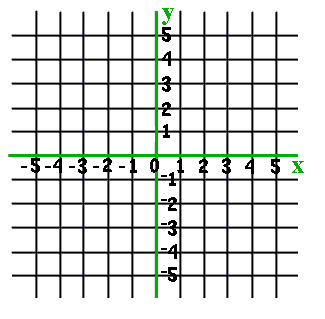            3                                ___+y=6                 	                          2                    y= ½*__+2           5			___+y=6			               4                   y= ½ *__+2